
НМ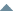 ИгрокР<Р±Р>РØОИ[–]11Иванова Варвара1560+181578116999[–]32Ермакова Лилия1163+401203131859[–]23Аверина Екатерина1069135329[–]44Заикина Юлия1328-241304126429